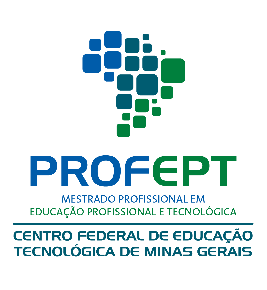 CENTRO FEDERAL DE EDUCAÇÃO TECNOLÓGICA DE MINAS GERAIS PROGRAMA DE PÓS-GRADUAÇÃO EM EDUCAÇÃO PROFISSIONAL E TECNOLÓGICANOME DO(A) MESTRANDO(A)TÍTULO DO TRABALHODivinópolisDataNOME DO(A) MESTRANDO(A)TÍTULO DO TRABALHODissertação preliminar apresentada ao Programa de Pós-graduação em Educação Profissional e Tecnológica, ofertado pelo Centro Federal de Educação Tecnológica de Minas Gerais, para realização do exame de qualificação do projeto de pesquisa. Orientador(a): Divinópolis DataFIGURASTABELASABREVIATURAS E SIGLASRESUMOPalavras-chave: SUMÁRIO 1 INTRODUÇÃO	Espaçamento de 1,5 cmPrimeira linha com recuo de 1,25 cmFonte Arial ou Times New Roman 12Evita o uso de negrito e de nota de rodapéAPRESENTAÇÃO DO TEMAQUESTÃO CENTRALOBJETIVO GERALOBJETIVOS ESPECÍFICOSANUNCIAR O PRODUTO2 REFERENCIAL TEÓRICOAPRESENTAR O "ESTADO DO CONHECIMENTO" DO TEMA PESQUISADO.“Os estudos realizados a partir de uma sistematização de dados, denominada “estado da arte”, recebem esta denominação quando abrangem toda uma área do conhecimento, nos diferentes aspectos que geraram produções” (ROMANOWSKI; ENS, 2006, p. 39).3 METODOLOGIA	Os aspectos conceituais da metodologia deverão ser explicitados de acordo com o aporte teórico escolhido.  Apresentar aspectos inerentes à metodologia de pesquisa utilizada, bem como as etapas, instrumentos, local de investigação, sujeitos que serão envolvidos, enfim todos os procedimentos planejados e, sobretudo, os que foram empregados até o momento da qualificação. Assim, entende-se que permitirá, a banca examinadora, uma compreensão inequívoca, desde o problema de pesquisa até o estado atual da pesquisa. 4 PRODUTO EDUCACIONALApresentação da proposta de Produto Educacional (PE), bem como sua metodologia de produção e aplicação/aplicabilidade. Pode-se embasar nos seguintes aspectos, entre outros:O que é (descrição do PE);Qual a sua finalidade;Por que aplicar esse PE na EPT (justificativa);Bases teóricas que o sustentam;Onde foi aplicado.REFERÊNCIAS (SOMENTE AS UTILIZADAS NO TEXTO)ROMANOWSKI, Joana Paulin; ENS, Romilda Teodora. As pesquisas denominadas do tipo Estado da Arte em educação. Diálogo educacional, Curitiba, v. 6, n.19, p. 37-50, set./dez. 2006. Disponível em: <http://alfabetizarvirtualtextos.files.wordpress.com/2011/08/as-pesquisas-denominadas-do-tipo-estado-da-arte-em-educac3a7c3a3o.pdf>. Acesso em 07 abr. 2020.Figura 1 - Organização de um trabalho acadêmico com os elementos pré-textuais, textuais e pós textuais ........................................................................17Tabela 1 – Formatação do texto ......................................................................18CEFET-MGCentro Federal de Educação Tecnológica de Minas GeraisProfEPTMestrado Profissional em Educação Profissional e TecnológicaABNTAssociação Brasileira de Normas TécnicasIBGEInstituto Brasileiro de Geografia e Estatística